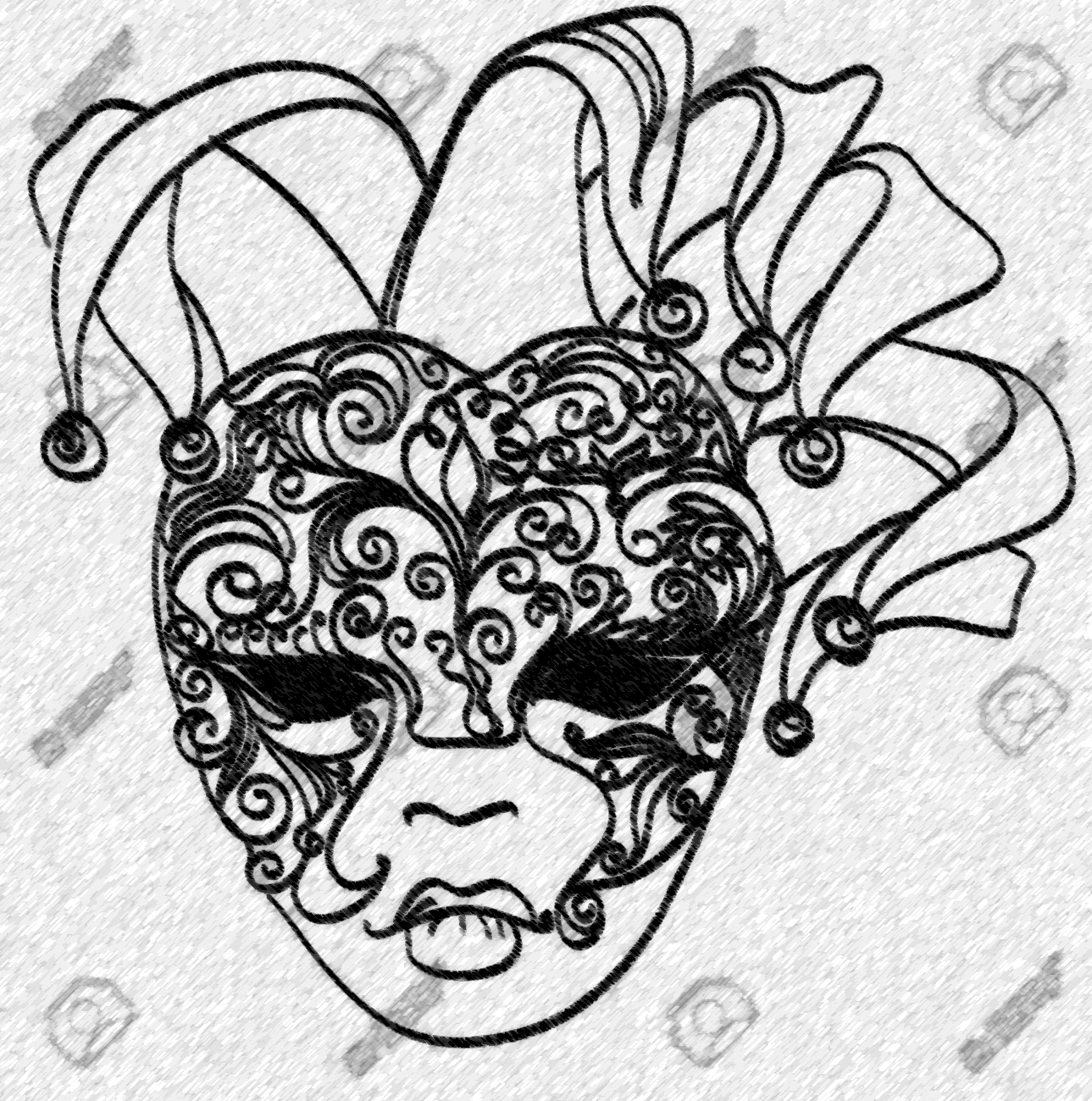 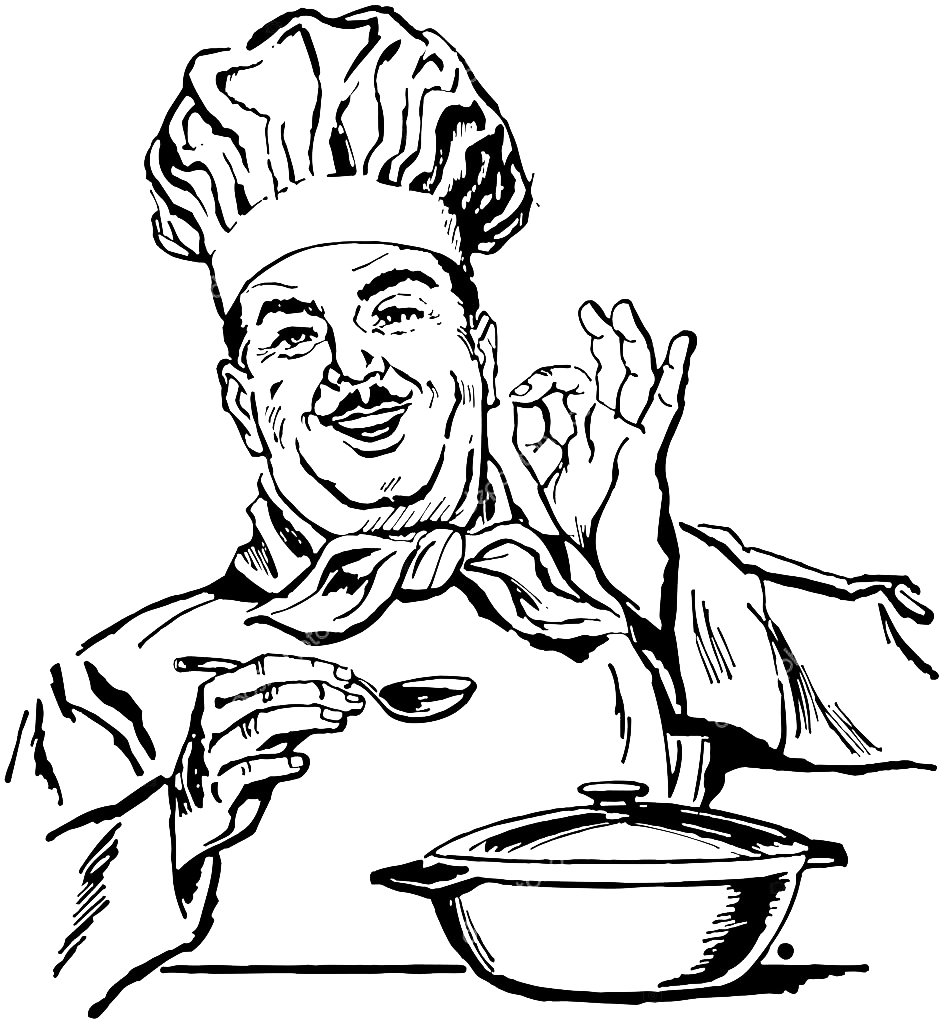 Buonjiorno judoka e cari genitori,Om traditie in ere te houden organiseren we ook dit jaar weer een spetterend clubfeest, weliswaar ietwat vroeger in het seizoen dan gewoonlijk. Zoals de titel waarschijnlijk al deed vermoeden gaan we deze keer de Italiaanse toer op. Op 10 November 2018 open wij omstreeks 17:00 de deuren van het parochiaal centrum “de Kajaan” in Sint-Truiden en kan u genieten van enkele variaties (bolognaise, veggie of kaas & hesp) op dé Italiaanse klassieker bij uitstek, namelijk overheerlijke spaghetti. Voor de liefhebbers voorzien wij ook een huisbereide tiramisu als afsluiter. Vanaf 21:00 gaat het helemaal fout … dan geven we het startschot van het gekostumeerd bal. Hoe gekker gekleed hoe liever! Ook wat betreft de muziek heeft u alles zelf volledig in de hand. Geef daarom je top 3 favorite nummers door bij de inschrijving en wij doen er alles aan om het voor elkaar te krijgen.Om organisatorische redenen vragen wij u om tijdig in te schrijven zodat wij het nodige kunnen doen om alles vlot te laten verlopen. Het staat u natuurlijk vrij om familie of vrienden mee uit te nodigen. De prijzen werden als volgt vastgelegd : één spaghetti inclusief één consumptie aan 10€ (5€ voor kinderen onder de 10 jaar) en desserten aan 3,5€.  Inschrijven kan via ons online registratie platform ( https://www.formdesk.com/jcsinttruiden/Clubfeest ) of onderstaande QR code vóór 5 november 2018. Inschrijvingen zijn pas definitief bij overmaking van het inschrijvingsgeld op rekeningnummer van onze club IBAN BE80 0010 3731 6077 / BIC GEBABEBB met duidelijke vermelding van “Clubfeest 2018 – Naam van de judoka”.Addio e cordiali saluti di judoclub, 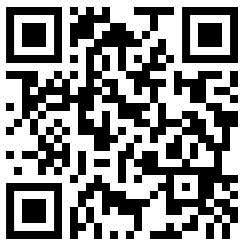 JC Sint-Truiden